Вариант 11Министерство образования РФСанкт-Петербургский институт машиностроенияКафедра Высшей математикиИсследование функции и построение графиковВыполнил: Сидоров Н.А.Проверил: Оханцева И.В.Санкт-Петербург2014Область определения функции:Поведение функций на границах области определения:Точки пересечения графиков функций с осями координат:Чётность и нечётность функций:Функция общего видаФункция общего видаПериодичность функции:Функция не периодическаяФункция не периодическаяЭкстремумы функций: (y’ не существует)Точка  – является точкой минимума функции. (y’ не существует)Нет экстремумовИнтервалы выпуклости и вогнутости: – функция выпукла – функция вогнута – функция выпукла – функция вогнута(∙) - точка перегиба графика функции.Асимптоты графиков функций:А).  – вертикальная асимптотаБ). Горизонтальных асимптот нетВ).  Наклонная асимптотаА). Вертикальных асимптот нетБ).  - горизонтальная асимптота
Построение графиков: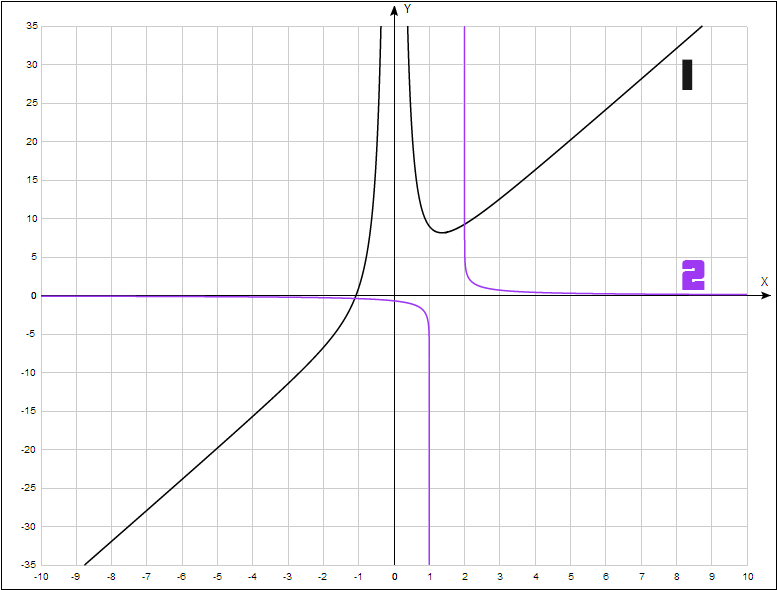 